CITY STANDARDS COMMITTEE MINUTES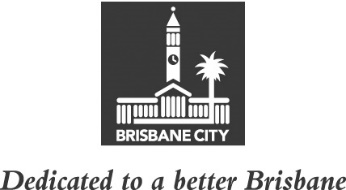 MEETING HELD ON TUESDAY 2 AUGUST 2022AT 8.30AMCOMMITTEE MEETING ROOM 2, LEVEL 2, CITY HALLMEMBERS PRESENT:Councillor Kim Marx (Civic Cabinet Chair), Councillor Steven Toomey (Deputy Chair), and Councillors Greg Adermann, Peter Cumming, Sarah Hutton and Nicole Johnston.OTHERS PRESENT:Scott Owen, A/Executive Manager, City Standards, Brisbane Infrastructure; Brad Wilson, Manager, Program Planning and Integration, City Standards; Adrian Paterson, Program and Planning Manager Greenspace, Greenspace Planning, Program Planning and Integration; Kate Samios and Stephanie Cross, Policy Liaison Officers, Civic Cabinet Chair’s Office, City Standards Committee; and Kristy Ramirez and Courtney Randall, A/Council and Committee Officers, Council and Committee Liaison Office, Governance, Council and Committee Services, City Administration and Governance.MINUTES:The Minutes of the meeting held on 7 June 2022, copies of which had been forwarded to each Councillor, were presented by the Civic Cabinet Chair and taken as read and confirmed by the Committee.47	OTHER BUSINESSThe following matter was considered by the Committee, and the decision reached was fully set out in the Committee’s report to Council:Committee presentation – Evolution of Dog Off-Leash Areas.48	GENERAL BUSINESSThe Chair answered questions of the Committee and took questions for future response.CONFIRMED THIS			DAY OF				2022.............................................CIVIC CABINET CHAIR